ĐƠN ĐĂNG KÍ PHÚC KHẢOBài tập lớn học kì 2 năm học 2020-2021	Kính gửi: Khoa Ngoại ngữ.	Em tên là: ________________________	Sinh ngày     /     /Nơi sinh: _______________	Số ĐT (nếu có): ____________	Lớp: ______________________MSSV: __________________	Email:  	Em viết đơn này đăng kí phúc khảo bài thi trực tuyến cuối học kì__          Năm học 20      - 20Môn: _______________________________________________	Mã đề thi (nếu có): __________		Mã môn thi: ________	Buổi thi ngày: ___________________   Điểm đã đạt: _____ Rất mong được sự đồng ý của Khoa.				Tp. Hồ Chí Minh, ngày       tháng     năm 20___						     Người viết đơn						(Kí và ghi rõ họ tên)HƯỚNG DẪN PHÚC KHẢO TRỰC TUYẾN1. Mỗi tờ đơn SV chỉ ghi thông tin một (01) môn phúc khảo.2. SV điền đầy đủ thông tin trên đơn đăng kí phúc khảo. Chú ý: nếu thiếu hoặc sai thông tin sẽ không có kết quả phúc khảo. SV chuyển đơn này sang định dạng .pdf qua email đến hộp thư hantthu@hufi.edu.vn Tiêu đề ghi rõ “Hồ sơ phúc khảo HK2 năm học 2020-2021. Môn…”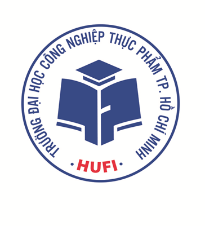 TRƯỜNG ĐẠI HỌC CÔNG NGHIỆP THỰC PHẨM THÀNH PHỐ HỒ CHÍ MINHMã hoá: QT/TT.QLCL/16.16CBan hành lần: 11Hiệu lực từ: 15/10/2020Trang / tổng số trang :1/1